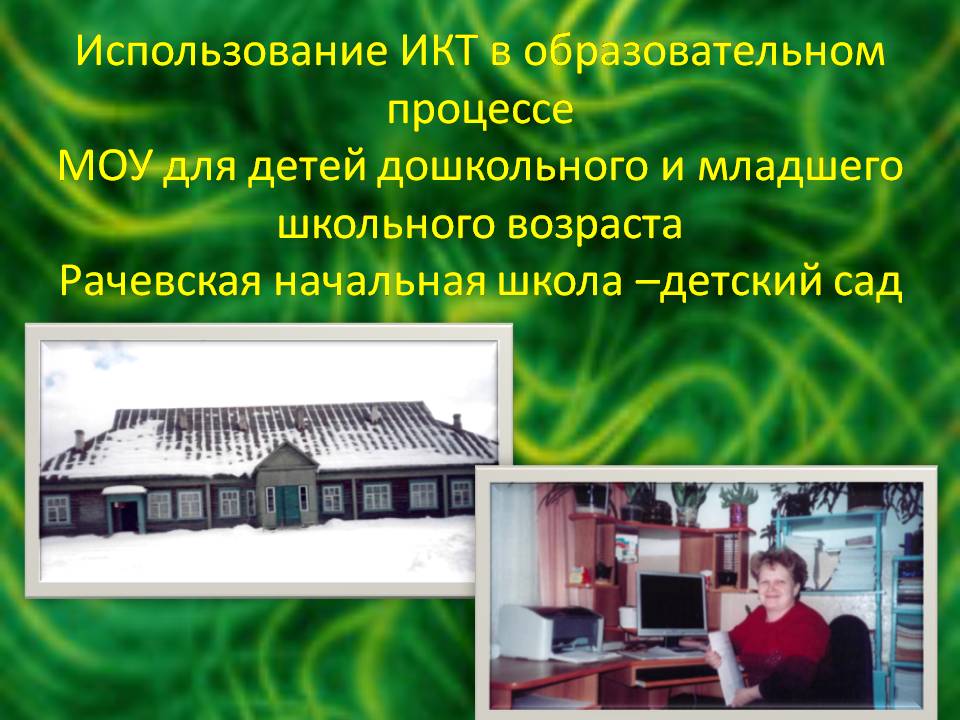 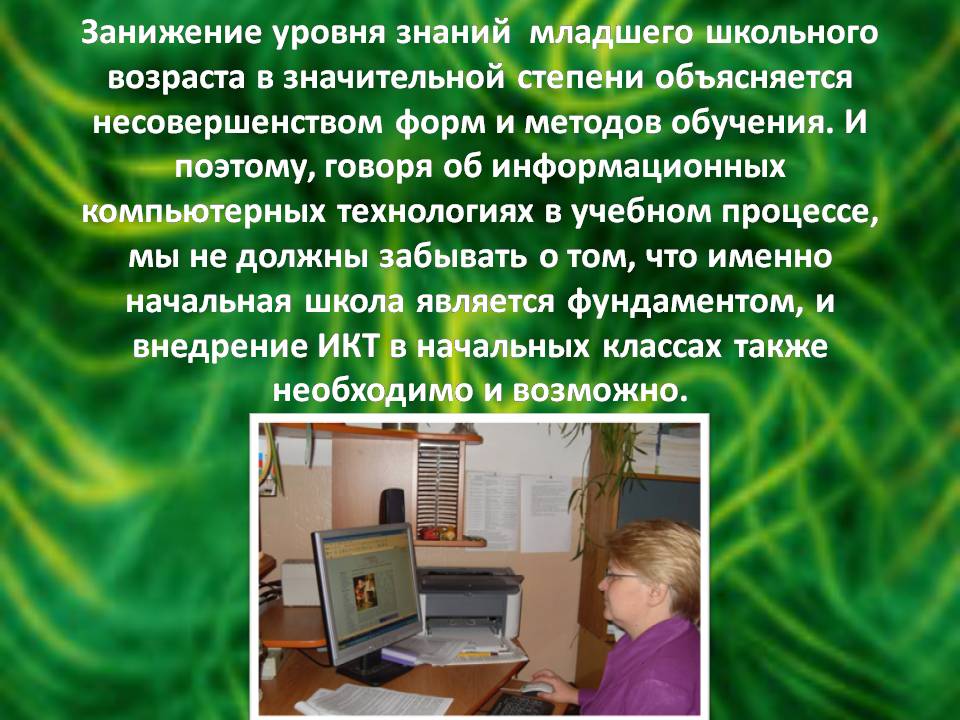 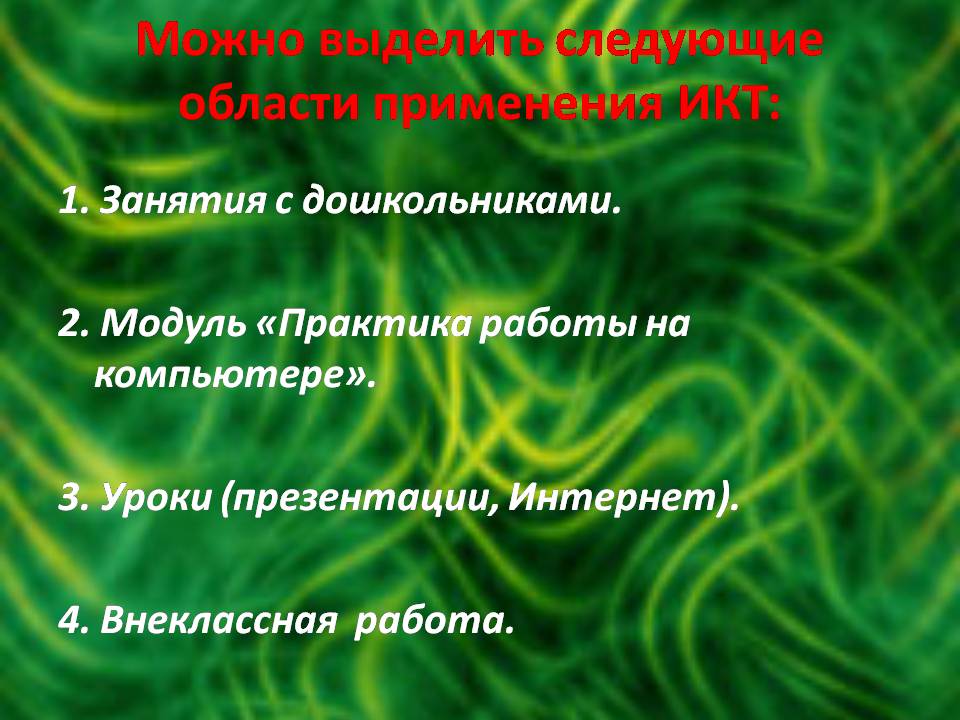 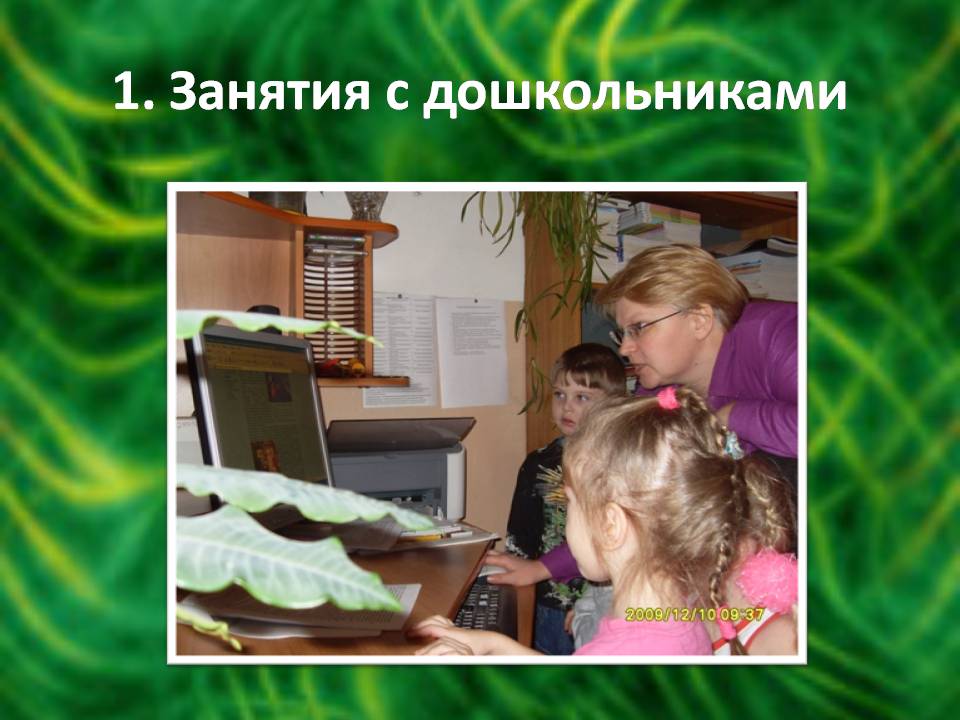 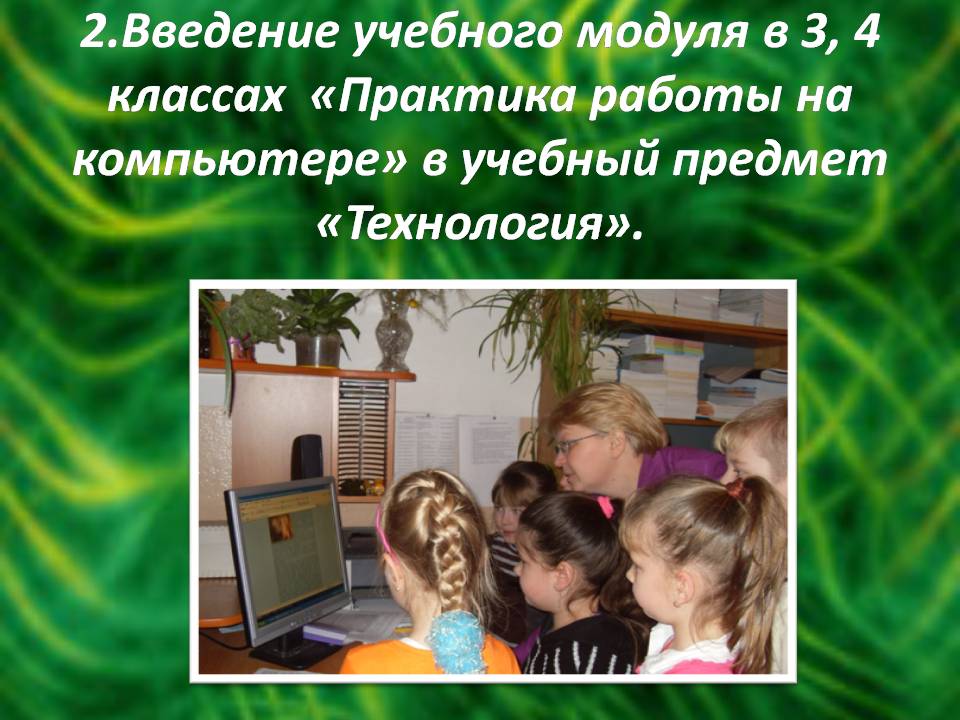 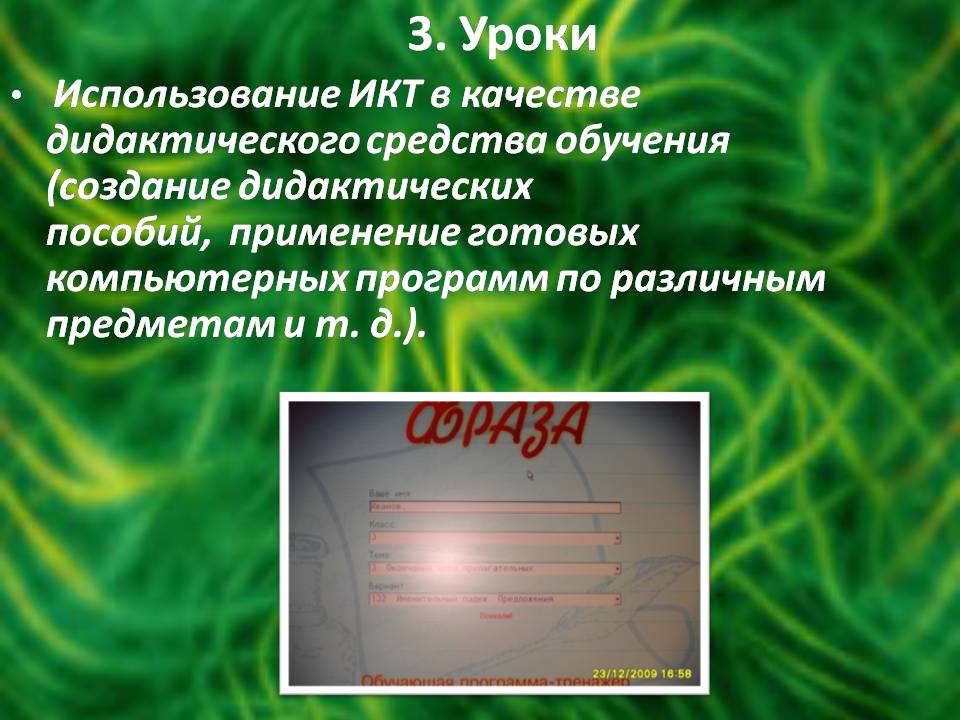 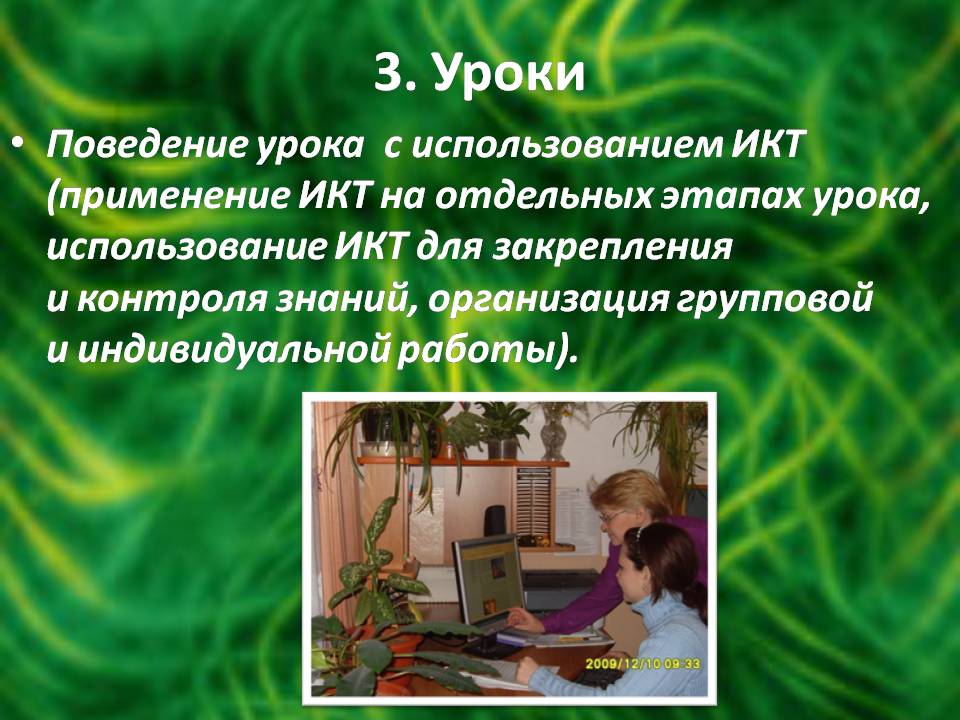 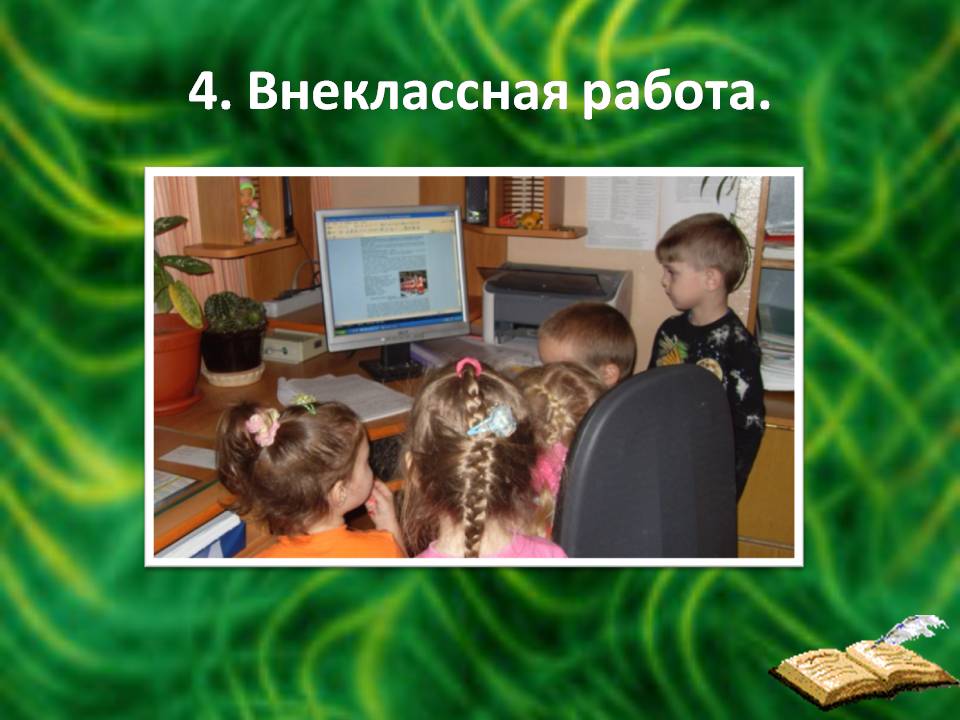 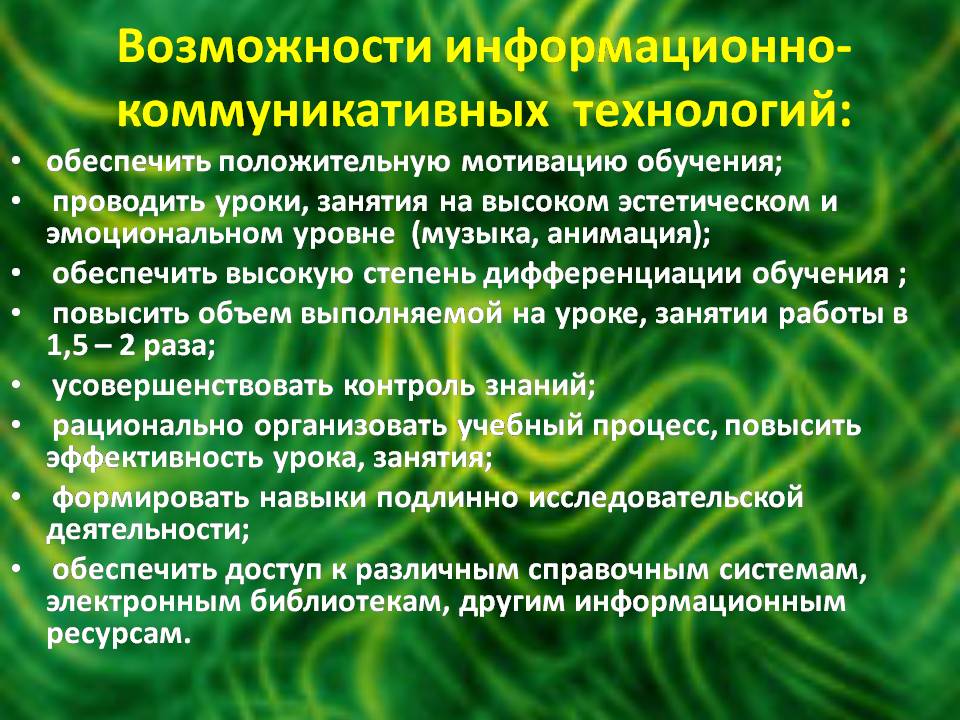 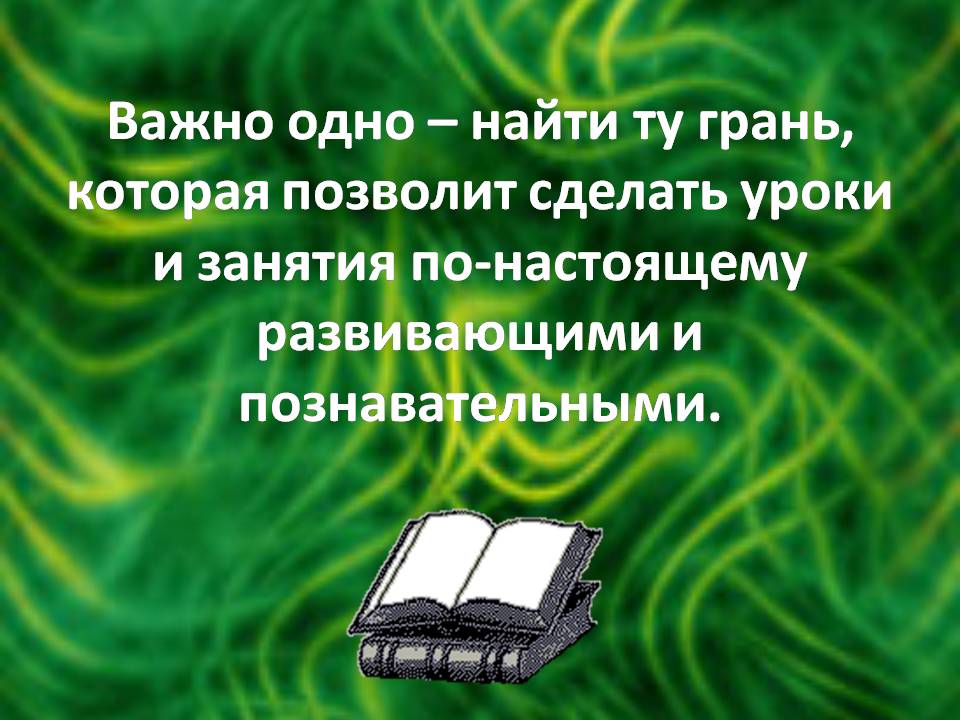 Слайд 1          ИСПОЛЬЗОВАНИЕ ИКТ В ОБРАЗОВАТЕЛЬНОМ ПРОЦЕССЕ НАЧАЛЬНОЙ ШКОЛЫ – ДЕТСКОГО САДАXXI век — век высоких компьютерных технологий. Современный ребёнок живёт в мире электронной культуры. Меняется и роль учителя в информационной культуре — он должен стать координатором информационного потока. Следовательно, учителю необходимо владеть современными методиками и новыми образовательными технологиями, чтобы общаться на одном языке с ребёнком.Сегодня в традиционную схему «учитель – ученик – учебник» вводится новое звено – компьютер.Слайд 2          Учитель, использующий в своей работе ИКТ, перестаёт быть для ученика единственным источником информации, а становится партнёром ребенка в процессе обучения. Долгое время начальная школа в системе образования являлась «школой навыка», т.е. рассматривалась как ступень образования, где человек должен освоить  основные навыки (чтение, счет, письмо). Однако в последнее время, в связи с новыми требованиями к образовательной сфере, начальная школа представляется иначе. Сегодня она должна стать первым опытом человека в образовательной системе – местом пробы своих образовательных сил. На этом этапе обучения важно развивать инициативу и самостоятельность, сохранить познавательную активность каждого, развивать умение учащихся ориентироваться в информационных потоках окружающего мира; овладевать практическими способами работы с информацией; развивать умения, позволяющие обмениваться информацией с помощью современных технических средств. Именно эти качества учащихся развиваются с внедрением в образовательный процесс ИКТ.Третий год в нашем образовательном учреждении идет работа по использованию информационных технологий в образовательной деятельности.Слайд 3          Можно выделить следующие области применения ИКТ:1. Занятия с дошкольниками.2. Модуль «Практика работы на компьютере».3. Уроки (презентации, Интернет).4. Внеклассная  работа.Слайд 4          1. Занятия с дошкольниками.На занятиях дошкольники знакомятся с компьютером. Учатся  входить и выходить из программы. Совершенствуют знания об основной цветовой гамме, основных геометрических формах. Закрепляют умения ориентироваться в пространстве. Закрепляют знания о числах и цифрах в пределах 10. Развивать логическое мышление. Получают первоначальное представление о множествах и подмножествах (не называя терминов).Методы подачи информации оптимальны для этого возраста.Слайд 5          2.Введение учебного модуля в 3, 4 классах  «Практика работы на компьютере» в учебный предмет  «Технология».  Преподавание информатики в нашей школе ведётся в 3,4 классах в качестве учебного модуля «Практика работы на компьютере» в учебном предмете  «Технология», который носит пропедевтический характер и готовит детей к изучению собственно информатики.Слайд 6          3. Уроки.использование ИКТ в качестве дидактического средства обучения (создание дидактических пособий,  применение готовых компьютерных программ по различным предметам, и т. д.);Очевидно, что ИКТ – мощный педагогический инструмент в руках педагога, им надо владеть и широко использовать на своих предметных уроках.Ученики 1-4 классов имеют наглядно-образное мышление, поэтому очень важно строить их обучение, применяя как можно больше качественного иллюстративного материала. Уроки с использованием ИКТ стали привычными для моих учащихся, а для меня стали нормой работы. В своей практике я использую программы и  научно-познавательные, обучающие фильмы, подобранные согласно учебной программе по предметам:- «Детская энциклопедия «Кирилла и Мефодия» - окружающий мир;- «Фраза» - русский язык;-  «Тренажер по  математике» - математика;и многие другие. Слайд 7           проведение урока, занятия  с использованием ИКТ (применение ИКТ на отдельных этапах урока, использование ИКТ для закрепления и контроля знаний, организация групповой и индивидуальной работы).Для того, чтобы ребятам было интересно на всех уроках и занятиях, мы используем не только разработки собственных презентаций, но и  презентации, созданные другими педагогами, внося в них изменения в соответствии с потребностями своих детей и с успехом используем  на уроках как ознакомления с новым материалом, так и на уроках закрепления и обобщения.На уроках компьютер используется как источник учебной информации, наглядное пособие, с качественно новым уровнем возможностей мультимедиа, тренажер, средство диагностики и контроля.Включение в процесс обучения электронных динамических схем и моделей, таблиц, красочных иллюстраций и т.д., позволяет усилить продуктивность визуальной среды. Включение ИКТ в учебный процесс позволяет нам организовать разные формы учебно-познавательной деятельности на уроках и сделать активной и целенаправленной самостоятельную работу учащихся, что способствует повышению качества усвоения учебного материала и усилению образовательных эффектов. Проведение уроков с компьютерной поддержкой доставляет необычайное удовольствие и ученикам, и  учителю.     В  2008 году появилась уникальная возможность использовать ресурсы сети Интернет на уроках. На портале цифровых образовательных ресурсов есть огромное количество интерактивных заданий, иллюстративного, демонстрационного материала для самостоятельной и фронтальной работы для начальных классов.             Слайд 8         4. Внеклассная  работа.            Вовлечение детей в игру помогает решать важную педагогическую проблему – развитие творческих способностей.           В школе ведётся внеклассная работа с учениками начальных классов и дошкольниками-это один из важных путей проведения содержательной, творческой и интересной работы с детьми. Строгие рамки урока и насыщенность программы не всегда позволяют ответить на многие, интересующие детей вопросы. И тогда на помощь приходят внеклассные занятия. А если в них внедрить новые информационные технологии, то они в силу своей наглядности, красочности и простоты, принесут наибольший эффект и будут иметь еще большее значение в развитии и воспитании детей. Это презентации, участие в различных конкурсах. Презентация позволяет реализовать принцип наглядности в полной мере. Компьютер вносит элемент новизны, делает процесс работы наглядным, помогает учителю сконцентрировать внимание на основных моментах.Слайд 9          Анализируя опыт использования ИКТ в начальной школе и  детском саду, можно с уверенностью сказать, что использование информационно-коммуникативных технологий позволяет: обеспечить положительную мотивацию обучения; проводить уроки, занятия на высоком эстетическом и эмоциональном уровне (музыка, анимация); обеспечить высокую степень дифференциации обучения (почти индивидуализацию); повысить объем выполняемой на уроке, занятии работы в 1,5 – 2 раза; усовершенствовать контроль знаний; рационально организовать учебный процесс, повысить эффективность урока, занятия; формировать навыки подлинно исследовательской деятельности; обеспечить доступ к различным справочным системам, электронным библиотекам, другим информационным ресурсам.
 О результатах этой работы говорить ещё рано, но дети занимаются с большим интересом.
Слайд 10           Важно одно – найти ту грань, которая позволит сделать уроки и занятия по-настоящему развивающими и познавательными.Уроки и занятия с использованием ИКТ – это, на мой взгляд, является одним из самых  важных результатов инновационной работы в  нашей школе.